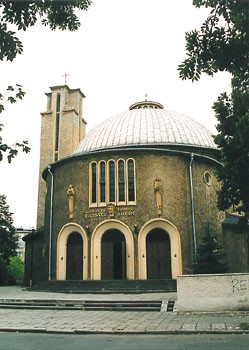 gazetka rzymskokatolickiej parafiipw. Najświętszego Serca Pana Jezusa w Raciborzunr 25-26/2018 (747-748)	24 czerwca-1 lipca 2018 r.Narodzenie św. Jana ChrzcicielaEwangelia według św. Łukasza (1,57-66.80)„Dla Elżbiety nadszedł czas rozwiązania i urodziła syna. Gdy jej sąsiedzi i krewni usłyszeli, że Pan okazał tak wielkie miłosierdzie nad nią, cieszyli się z nią razem. Ósmego dnia przyszli, aby obrzezać dziecię, i chcieli mu dać imię ojca jego, Zachariasza. Jednakże matka jego odpowiedziała: Nie, lecz ma otrzymać imię Jan. Odrzekli jej: Nie ma nikogo w twoim rodzie, kto by nosił to imię. Pytali więc znakami jego ojca, jak by go chciał nazwać. On zażądał tabliczki i napisał: Jan będzie mu na imię. I wszyscy się dziwili. A natychmiast otworzyły się jego usta, język się rozwiązał i mówił wielbiąc Boga. I padł strach na wszystkich ich sąsiadów. W całej górskiej krainie Judei rozpowiadano o tym wszystkim, co się zdarzyło. A wszyscy, którzy o tym słyszeli, brali to sobie do serca i pytali: Kimże będzie to dziecię? Bo istotnie ręka Pańska była z nim. Chłopiec zaś rósł i wzmacniał się duchem, a żył na pustkowiu aż do dnia ukazania się przed Izraelem.”Panie, znasz mnie i przenikasz mnie” (Ps 139,1). Słowa Psalmisty powtarza dziś Kościół w liturgii wielkiej uroczystości: Narodzenia Jana Chrzciciela, syna Zachariasza i Elżbiety, którego Bóg powołał „z łona matki”, aby przed przyjściem Chrystusa głosił w swoim czasie „chrzest nawrócenia” nad Jordanem i przygotowywał przyjście Jego Syna (por. Mk 1,4). Ewangelista Łukasz zapisał szczegóły związane z narodzeniem Jana. Wedle dawnej tradycji miało ono miejsce w Ain-Karim, u bram Jerozolimy. Towarzyszące mu okoliczności były tak niezwykłe, że zadawano sobie od początku pytanie: „Kimże będzie to dziecię?” (Łk 1,66). Dla jego pobożnych rodziców, dla sąsiadów i krewnych było rzeczą oczywistą, że narodziny jego są znakiem od Boga, więcej, widzieli oni wyraźnie, że była z nim od początku „ręka Pańska”. Wskazywała na to już zapowiedź jego narodzin, którą Zachariasz otrzymał w świątyni jerozolimskiej, sprawując tam swą kapłańską służbę. Jego matka Elżbieta była już w podeszłym wieku i uchodziła za niepłodną. Również imię „Jan”, które otrzymał, nie było oczekiwane przez otoczenie. Ojciec sam wskazał, że ma się nazywać „Jan”, a nie „Zachariasz”, jak ogólnie sugerowano (por. Łk 1,59-63). Imię „Jan” oznacza po hebrajsku „Bóg jets łaskawy”. Tak więc już w samym imieniu zostaje wyrażone to, że nowo narodzony chłopiec będzie kiedyś zwiastunem Bożego planu zbawienia. Przyszłość miała w pełni potwierdzić przewidywania i okoliczności związane z jego narodzeniem: Jan, syn Zachariasza i Elżbiety, stał się „głosem wołającego na pustyni” (Mt 3,3), który nad Jordanem wzywał do nawrócenia i pokuty i przygotowywał drogę Chrystusowi. Chrystus sam powiedział, że „wśród narodzonych z niewiasty nie było większego od Jana Chrzciciela” (Mt 11,11). Dlatego też Kościół od początku otaczał szczególną czcią tego Bożego Zwiastuna, czego wyrazem jest dzisiejsza uroczystość. Każe ona nam zastanowić się nad sprawą narodzenia człowieka, jego pochodzenia i przeznaczenia... Człowiek – zgodnie z wolą Boga – jest przez Niego stworzony na Jego obraz i podobieństwo... Bóg do każdego z nas kieruje szczególne wezwanie, każdy z nas otrzymuje zadanie do spełnienia.św. Jan Paweł II, 1988 r. Poniedziałek – 25 czerwca 2018 							Mt 7,1-5	  630			Do Miłosierdzia Bożego za † Agatę Blokesz (od sąsiadów z ulicy Słowackiego 32)	1800	1.	Za †† rodziców Cecylię i Jerzego Szefler i całe †† pokrewieństwo			2.	Za † Adelajdę Janusz (od rodziny Wolańskich z Myśliborzyc)  Nabożeństwo czerwcoweWtorek – 26 czerwca 2018 								Mt 7,6.12-14	  630			W intencji Doroty z okazji 40. rocznicy urodzin z podziękowaniem za otrzymane łaski, z prośbą o Boże błogosławieństwo, dary Ducha Świętego i zdrowie	1800			W intencji całej rodziny Rzeźnickich oraz syna Jarosława w 30. rocznicę urodzin o Boże błogosławieństwo i zdrowie					Nabożeństwo czerwcoweŚroda – 27 czerwca 2018 								Mt 7,15-20	  630			Z okazji urodzin Kamila i 8. rocznicy ślubu Kamila i Edyty o Boże błogosławieństwo, opiekę Matki Najświętszej i dary Ducha Świętego	1800			W intencji Andrzeja w dniu urodzin z podziękowaniem za otrzymane łaski, z prośbą o Boże błogosławieństwo w całej rodzinie				Nabożeństwo czerwcoweCzwartek – 28 czerwca 2018 – św. Ireneusza, biskupa i męczennika 			Mt 7,21-29	  630			Za † męża Stefana Martyniak oraz za †† rodziców i rodzeństwo z obu stron	1800			Do Miłosierdzia Bożego za †† rodziców Maksymiliana i Marię, dziadków, rodzeństwo i pokrewieństwo z obu stron oraz dusze w czyśćcu cierpiące 		Nabożeństwo czerwcowePiątek – 29 czerwca 2018 – św. Apostołów Piotra i Pawła 				Mt 16,13-19	  630			Z okazji imienin ks. Ireneusza o błogosławieństwo Boże w pracy duszpasterskiej i opiekę Matki Najświętszej (od Rycerstwa Niepokalanej)	1500			Koronka do Bożego Miłosierdzia	1800			Za † ojca i dziadka Pawła Świętek i †† dziadków		Nabożeństwo czerwcoweSobota – 30 czerwca 2018 								Mt 8,5-17	  630			Do Miłosierdzia Bożego za †† syna Tomasza Klimas, rodziców z obu stron i brata Andrzeja	1730			Nabożeństwo czerwcowe	1800			Zbiorowa za zmarłych: za †† Władysława Kupczak, Janinę Piskorską, dziadków z obu stron i dusze w czyśćcu cierpiące, za † męża i ojca Mariana Cieszyńskiego w 16. rocznicę śmierci oraz † jego mamę Marię, za †† rodziców Jana i Janinę Siwickich oraz brata Władysława, za † Kazimierza Kowalczykowskiego w 25. rocznicę śmierci, do Miłosierdzia Bożego za † męża Karola w 3. rocznicę śmierci i z okazji urodzin oraz †† rodziców z obu stron i rodzeństwo, za † Adelajdę Janusz (od współlokatorów z ulicy Pomnikowej 22), za † Stanisławę Żok (w 30. dzień), za † Marię Kociołek (w 30. dzień), za † Mariana Szlezinger (od kolegów z pracy PKP Cargo Rybnik), do Miłosierdzia Bożego za †† rodziców Kazimierza i Annę Kuc, babcię Marię Sura, za † Marka Sekułę (w 30. dzień), do Miłosierdzia Bożego za †† rodziców Helenę i Wojciecha oraz Anielę i Augustyna, za † Felicję Dudek (w 30. dzień), za †† Łukasza Leksza, syna Czesława, dziadków z obu stron, †† z rodzin Linchard, Opic, Wolek, Bajer Musioł oraz za dusze w czyśćcu cierpiące; za † męża, ojca i dziadka Waltra Krybus, †† rodziców i teściów Lizak, pokrewieństwo z obu stron i dusze w czyśćcu cierpiące; do Miłosierdzia Bożego za †† syna Dariusza Falkowskiego, męża Jerzego, rodziców Annę i Jana Fuglewicz, teściów, siostry, brata i wszystkich †† z rodzin Falkowski i Fuglewicz; za † Martę BaranekXIII Niedziela Zwykła – 1 lipca 2018  	         Mdr 1,13-15;2,23-24; 2 Kor 8,7.9.13-15; Mk 5,21-43Całodzienna Adoracja Najświętszego Sakramentu	  700			Do Miłosierdzia Bożego o dar życia wiecznego za † ojca i męża Zygmunta Żołneczko w 1. rocznicę śmierci					Adoracja Najświętszego Sakramentu	  900			W intencji Andrzeja w dniu urodzin z podziękowaniem za otrzymane łaski, z prośbą o Boże błogosławieństwo i zdrowie w całej rodzinie	1030			Do Bożej Opatrzności w intencji Danuty z okazji 70. rocznicy urodzin oraz w intencji Czesławy z okazji 85. rocznicy urodzin z podziękowaniem za otrzymane łaski, z prośbą o zdrowie, Boże błogosławieństwo i opiekę Matki Bożej dla całej rodziny	1200			W intencji dzieci przyjmujących sakrament chrztu świętego: Maja Eliza Kusma, Natalia Jagoda Kulej, Artur Filip Mielimonka, Paulina Marta Lis						Adoracja Najświętszego Sakramentu	1500			Koronka do Bożego Miłosierdzia – rozpoczęcie „Spotkania z Afryką”	1700			Różaniec za młode pokolenie	1730			Nieszpory niedzielne	1800			Za † męża Wilhelma Głombik w 9. rocznicę śmierci oraz †† rodziców i rodzeństwo z obu stronPoniedziałek – 2 lipca 2018 								Mt 8,18-22	  630			Do Bożej Opatrzności w intencji Haliny z okazji urodzin i imienin z podziękowaniem za otrzymane łaski, z prośbą o zdrowie i Boże błogosławieństwo w rodzinie	1730			Modlitwa Rycerstwa Niepokalanej	1800			Dziękczynna w intencji Izabeli i Piotra Wranik z okazji 40. rocznicy urodzin o Boże błogosławieństwo i zdrowieWtorek – 3 lipca 2018 – św. Tomasza, Apostoła 					J 20,24-29	  630			Za †† rodziców Marię i Pawła, dziadków i pokrewieństwo	1800			Za †† Władysława Słowikowskiego, syna Jerzego, rodziców z obu stron, dusze w czyśćcuŚroda – 4 lipca 2018 									Mt 8,28-34	  630			Za † męża Józefa i jego †† rodziców Antoninę i Piotra	1800			Za † matkę Elżbietę Maindok w 2. rocznicę śmierci, † ojca Helmuta, †† pokrewieństwoI Czwartek miesiąca – 5 lipca 2018 							Mt 9,1-8	  630			Za †† Józefa i Katarzynę Sztuka i † Alicję Sztuka	1700			Godzina Święta	1800			O powołania kapłańskie, misyjne i zakonne oraz o zachowanie powołań (od wspólnoty modlącej się za kapłanów „Margaretka”) oraz w intencji Liturgicznej Służby OłtarzaI Piątek miesiąca – 6 lipca 2018 – bł. Marii Teresy Ledóchowskiej, dz. 			Mt 9,9-13	  630			Za †† matkę Krystynę i ojca Bronisława Miśkowicz, teścia Mieczysława Tarnawskiego i wszystkich †† z rodziny	1500			Koronka do Bożego Miłosierdzia (Adoracja do wieczornej Mszy)	1700			Nabożeństwo ku czci Najświętszego Serca Pana Jezusa	1800			W intencji Parafian i wszystkich czcicieli Najświętszego Serca Pana JezusaI Sobota miesiąca – 7 lipca 2018 							Mt 9,14-17	  630			Za wstawiennictwem Matki Boskiej Różańcowej w intencji członków Żywego Różańca	1600			Adoracja Najświętszego Sakramentu	1730			Nieszpory maryjne	1800			W sobotni wieczór: Za †† z rodziny PetersenXIV Niedziela Zwykła – 8 lipca 2018 				Ez 2,2-5; 2 Kor 12,7-10; Mk 6,1-6	  700			W intencji Elżbiety z okazji 50. rocznicy urodzin z podziękowaniem za otrzymane łaski, z prośbą i Boże błogosławieństwo i zdrowie	  830			Godzinki o Niepokalanym Poczęciu NMP	  900			W intencji wnuczki Natalii w 18. rocznicę urodzin, o zdrowie, pomyślność w nauce i błogosławieństwo Bożego dla niej i całej rodziny (od babci Basi) oraz za † męża, ojca i dziadka Krzysztofa Finster w 6. rocznicę śmierci i za wszystkich †† z rodziny	1030			Do Bożej Opatrzności z podziękowaniem za otrzymane łaski, z prośbą o zdrowie, Boże błogosławieństwo, dary Ducha Świętego, opiekę Matki Bożej dla Agnieszki z ok. 18. r. urodzin	1200			Za † ojca Józefa Szurek w 13. rocznicę śmierci, †† mamę Bronisławę, braci Romana i Tadeusza Szurek oraz dziadków z obu stron	1700			Różaniec za młode pokolenie	1730			Nieszpory niedzielne	1800			Za † męża Mariana Kos w 2. rocznicę śmierci i †† z rodziny Kos i KołaczekW tym tygodniu modlimy się: o sprzyjającą pogodę i błogosławieństwo w pracy rolnikówDzisiaj uroczystość Narodzenia św. Jana Chrzciciela. Zapraszamy na godz. 1700 na modlitwę Różańcową za młode pokolenie oraz na godz. 1730 na nabożeństwo czerwcowe.Rozpoczyna się okres wakacyjny. Przez cały ten czas nie będzie Mszy Świętych w tygodniu o godz. 900. Pozostałe nabożeństwa, spowiedź, kancelaria bez zmian.Osobom udającym się na wakacyjny wypoczynek życzymy bezpiecznej podróży, dobrego wypoczynku, ale zachęcamy jednocześnie, aby nie był to czas „wakacji od Boga”.W piątek o 1500 Koronka do Bożego Miłosierdzia.W piątek przypada uroczystość św. Apostołów Piotra i Pawła. Zachęcamy do uczestnictwa tego dnia we Mszy Świętej i do modlitwy w intencji Ojca Świętego. Tego dnia można uzyskać odpust zupełny za używanie ze czcią przedmiotów pobożności (krzyżyk, różaniec, obraz…) poświęconych przez papieża lub biskupa i odmówienie wyznania wiary zatwierdzonego przez Kościół. Kolekta w ten dzień przeznaczona jest na Stolicę Apostolską.W przyszłą niedzielę, 1 lipca, przypada na naszą parafię całodzienna Adoracja Najświętszego Sakramentu. Wystawienie po Mszy porannej (do Mszy o 900) oraz po Mszy o 1200. Zachęcamy do chwili osobistej modlitwy. Taka Adoracja przypada codziennie, każdego dnia w innej parafii.W przyszłą niedzielę po Mszach Świętych o godz. 900, 1030 oraz 1200 poświęcenie pojazdów.Zachęcamy młodzież do zaplanowania wakacyjnego czasu. W sposób szczególny zachęcamy do uczestnictwa w terminie 4-8 lipca w spotkaniu Ławka Festiwal w Opolu Winowie (zapisy na botafe.pl), a także na Święto Młodzieży na G. św. Anny (www.swietomlodziezy.com).Diecezjalne Centrum Duszpasterstwa Młodzieży informuje, że istnieją jeszcze ostatnie wolne miejsca na Światowe Dni Młodzieży w Panamie.W przyszłą niedzielę o godz. 1200 udzielany będzie sakrament chrztu świętego. Nauka przedchrzcielna dla rodziców i chrzestnych w sobotę o godz. 1900. Do uczestnictwa w nauce zachęcamy również osoby zainteresowane, które w przyszłości planują chrzest lub zostaną chrzestnymi.W niedzielę, 1 lipca młodzież z wolontariatu poprowadzą „Spotkanie z Afryką”.W poniedziałek, 2 lipca o 1730 spotkanie modlitewne Rycerstwa Niepokalanej.W pierwszym tygodniu lipca przypada pierwszy czwartek, piątek i sobota miesiąca. Okazja do spowiedzi w czwartek i piątek od godz. 1700, w sobotę od godz. 1600.W czwartek od godz. 1700 Godzina Święta, w piątek od 1700 nabożeństwo ku czci NSPJ.W sobotę msza św. o godz. 630 w intencji Członków Żywego Różańca. Po Mszy Świętej zmiana tajemnic oraz Różaniec.Odwiedziny chorych w lipcu będą według następującego porządku: chorzy których odwiedzają ks. Adam oraz ks. Tomasz w sobotę 7 lipca, natomiast chorzy, których odwiedzają ks. Kamil oraz ks. Ireneusz w sobotę 14 lipca. Zgłoszenia w kancelarii lub zakrystii.W sobotę od godz. 1600 Adoracja Najświętszego Sakramentu. 1 lipca w kościele jubileuszowym w Oleśnie Pielgrzymka Przedsiębiorców, natomiast na G. św. Anny Pielgrzymka Dzieci.8 lipca na Jasnej Górze odbywa się Pielgrzymka Rodziny Radia Maryja. Zapisy pod tel. 666046765.Kolekta dzisiejsza przeznaczona jest na bieżące potrzeby parafii; z przyszłej niedzieli na potrzeby Seminarium Duchownego i Kurii Diecezjalnej.Za wszystkie ofiary, kwiaty i prace przy kościele składamy serdeczne „Bóg zapłać”. W sposób szczególny dziękujemy w imieniu ks. Gerarda Tyrały, misjonarza w Peru za złożone ofiary. Na cele misyjne zebrano kwotę ponad 8.000 zł. Bóg zapłać.Centrum Życia i Rodziny prowadzi razem z Instytutem Ordo Iuris zbiórkę podpisów pod petycją kierowaną do Senatu RP o uchwalenie ustawy mającej na celu ochronę sumienia ludzi wykonujących zarówno zawody medyczne (lekarze, pielęgniarki, farmceuci, diagności) jak i innych którzy mogą być narażeni na wykonywanie zadań niezgodnych z ich sumieniem. Aby Senat zajął się projektem przygotowanym przez prawników Ordo Iuris potrzeba nacisku społecznego. Istnieje możliwość zabrania z zakrystii listy i zebrania podpisów. Podpisane listy można również złożyć w zakrystii w przeciągu 2 tygodni. Szczegóły akcji na stronie www.wobroniesumienia.plW minionym tygodniu odszedł do Pana: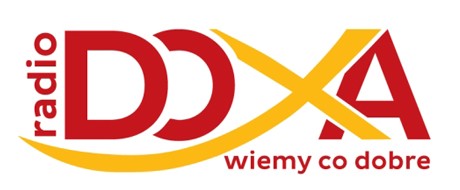 Kazimierz Cempel, lat 94, zam. na ul. SkłodowskiejWieczny odpoczynek racz zmarłym dać PanieRzymskokatolicka Parafia pw. NSPJ w Raciborzu ul. Warszawska 29, tel. 32 415 31 20;  www.nspjraciborz.pl; nspj@onet.plKancelaria czynna w dni powszednie w godz.: 7.00 – 8.00; w poniedziałki oraz piątki 16.00 – 17.30; w czwartki 19.00 – 20.00